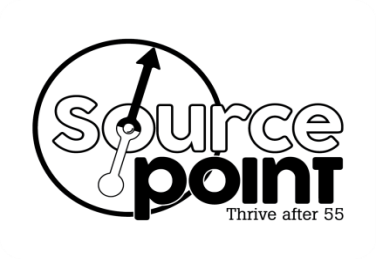 Volunteer Timesheet Volunteer Timesheet Volunteer Timesheet Volunteer Timesheet Volunteer Timesheet Volunteer Name:Client Name (if applicable):Client Name (if applicable): Home Chores     Ensure Deliveries Home Chores     Ensure Deliveries Home Chores     Ensure Deliveries OtherDATEHOURSACTIVITY or JOB COMPLETED MILEAGE TOMILEAGE FROMTOTAL MILEAGETOTAL HOURSTOTAL MILEAGEClient SignatureDateVolunteer SignatureVolunteer SignatureDateSupervisor SignatureSupervisor SignatureDate